Name: ______________________________________						Date: _________________________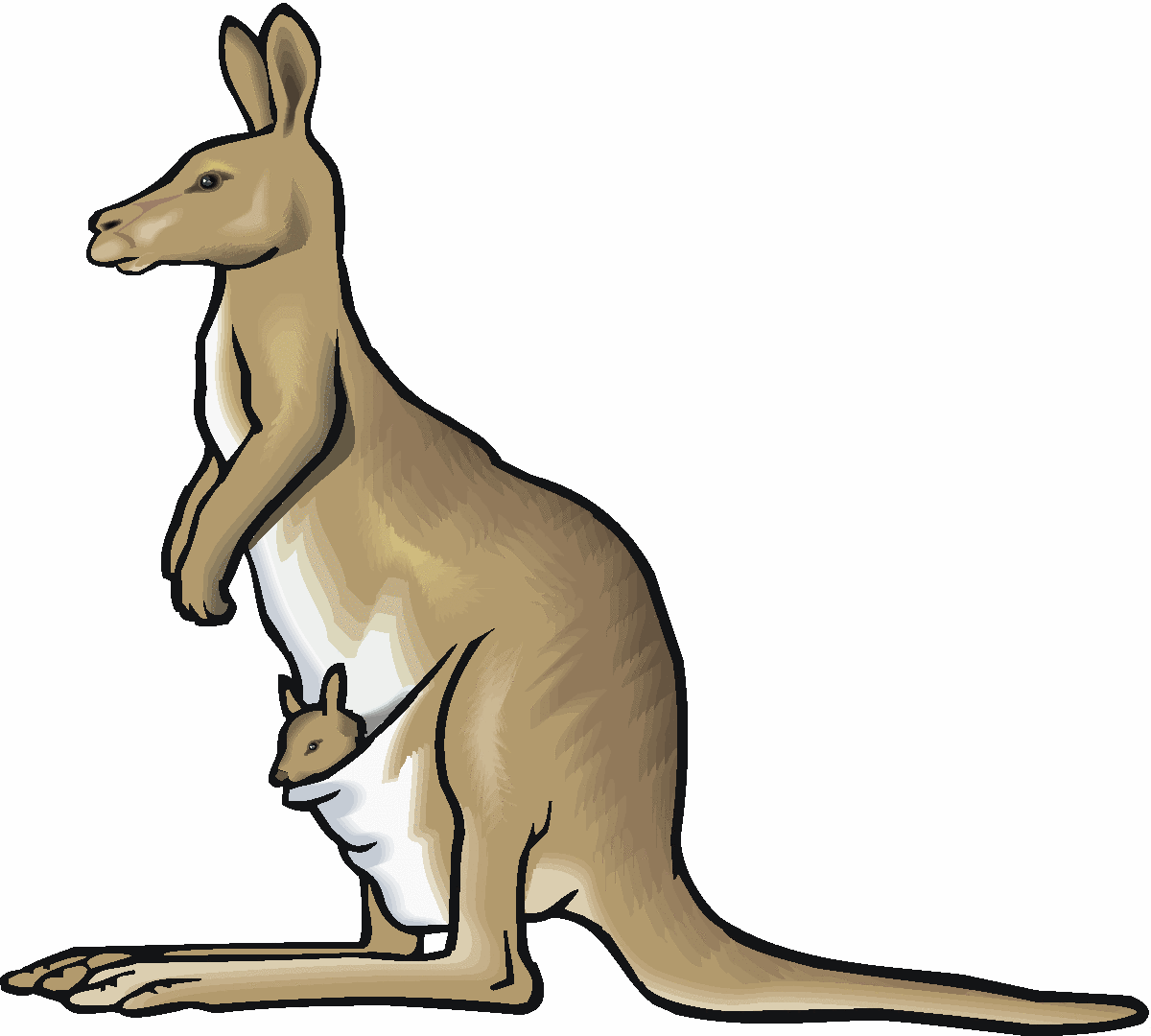 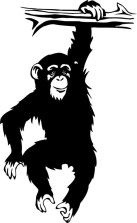 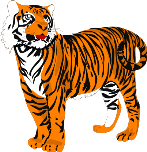 Exotic Pets PART 1: Video Questions Directions:  Watch the video and answer the following questionsPART 2: Reading QuestionsDirections:  Read the Scope article and answer the following questionsWhat is the difference between a domesticated and exotic pet?What are two reasons someone might want an exotic pet? According to the article, what is one reason why people often end up neglecting or abandoning their exotic pets?What is the meaning of the phrase “wreaking havoc” as used in paragraph 10?In the last paragraph, Jack Hanna compares sleeping with a tiger to “sleeping with a bomb.”  What does Hanna mean by this comparison?Part 3: Text Evidence PracticeDirections: Find two pieces of text evidence to support each claimWhat are exotic pets?According to the video, why do people often ignore warnings against owning exotic pets?ClaimText Evidence #1Text Evidence #2Exotic pets are dangerousOwning exotic pets is cruelExotic pets are just like regular pets